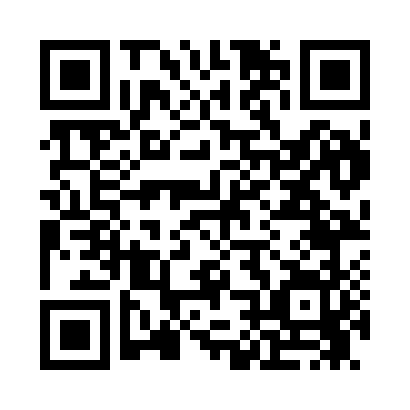 Prayer times for Battles, Mississippi, USAMon 1 Jul 2024 - Wed 31 Jul 2024High Latitude Method: Angle Based RulePrayer Calculation Method: Islamic Society of North AmericaAsar Calculation Method: ShafiPrayer times provided by https://www.salahtimes.comDateDayFajrSunriseDhuhrAsrMaghribIsha1Mon4:335:5312:584:378:039:232Tue4:345:5412:584:388:039:233Wed4:345:5412:584:388:039:224Thu4:355:5412:594:388:039:225Fri4:355:5512:594:388:039:226Sat4:365:5512:594:388:029:227Sun4:375:5612:594:398:029:218Mon4:375:5612:594:398:029:219Tue4:385:5712:594:398:029:2110Wed4:395:571:004:398:019:2011Thu4:395:581:004:398:019:2012Fri4:405:591:004:398:019:1913Sat4:415:591:004:398:019:1914Sun4:416:001:004:408:009:1815Mon4:426:001:004:408:009:1816Tue4:436:011:004:407:599:1717Wed4:446:011:004:407:599:1718Thu4:446:021:004:407:589:1619Fri4:456:031:004:407:589:1520Sat4:466:031:004:407:589:1421Sun4:476:041:014:407:579:1422Mon4:486:041:014:407:569:1323Tue4:496:051:014:407:569:1224Wed4:496:061:014:407:559:1125Thu4:506:061:014:407:559:1126Fri4:516:071:014:407:549:1027Sat4:526:081:014:407:539:0928Sun4:536:081:014:407:539:0829Mon4:546:091:014:407:529:0730Tue4:546:091:004:407:519:0631Wed4:556:101:004:407:509:05